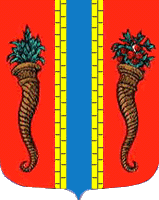 Администрация муниципального образования Новоладожское городское поселениеВолховского муниципального районаЛенинградской областиПОСТАНОВЛЕНИЕ  « 17 » июля 2015 г.                                                                                                            № 422О присвоении  адреса  объекту  недвижимости на территории  МО Новоладожское  городскоепоселение.В соответствии с Федеральным законом от 28 декабря 2013 г. N 443-ФЗ "О федеральной информационной адресной системе и о внесении изменений в Федеральный  закон  "Об общих принципах организации местного самоуправления в Российской Федерации",   Постановлением  Правительства Российской Федерации   от 19 ноября 2014 г. N 1221 «Об утверждении правил присвоения, изменения и аннулирования адресов»,  а также в целях упорядочения существующей нумерации объектов адресации в адресном реестре МО Новоладожское городское поселение, администрация Новоладожского городского поселения  ПОСТАНОВЛЯЕТ:Присвоить адрес: Российская Федерация, Ленинградская область, Волховский  муниципальный район, МО Новоладожское городское поселение, город Новая Ладога, переулок Суворова, д.28 – индивидуальному жилому дому с кадастровым номером 47:11:0101050:43, общей площадью 66,0 кв.м, взамен адреса – Ленинградская область, Волховский район, г. Новая Ладога, ул. Суворова, д.28.Коломиецу Борису Ивановичу обратиться в межрайонный отдел №2 филиала ФГБУ «Федеральная кадастровая палата Федеральной службы государственной регистрации, кадастра и картографии» по Ленинградской области, для внесения соответствующих  изменений в сведения государственного кадастрового учёта.Архитектору администрации Новоладожского городского поселения  в целях обеспечения учёта, внести  соответствующие изменения в адресный реестр и адресный план МО Новоладожское городское поселение. Контроль исполнения настоящего постановления оставляю за собой.Глава  администрации                                                      О.С. Баранова             Алешина Ксения Юрьевна  8 (81363) 30-265Архитектор администрации                                   ___________________  К.Ю. АлёшинаНачальник   общего   отдела                                   ___________________  Н.В. Рыжоваадминистрации